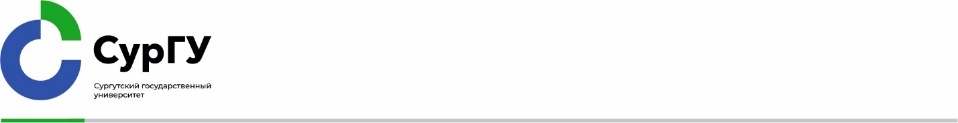 Подтверждаю, что неработающие члены семьи, указанные в заявлении, фактически проживают с __________________________________________                 ______________v_______________________ Фамилия И.О. работника                                                                                 Подпись работникаОбязуюсь в течение трех рабочих дней с даты выхода на работу из отпуска предоставить авансовый отчет о произведенных расходах. В течение 14 календарных дней после предоставления авансового отчета обязан возвратить денежные средства полном объеме, выплаченные мне в качестве предварительной компенсации расходов, если не воспользовался ими в целях проезда к месту использования отпуска и обратно, или возвратить разницу в случае превышения авансовой суммы над фактическими расходами.     Ознакомлен(а) о порядке предоставления отчетных документов, с целью получения компенсации расходов на оплату стоимости проезда и провоза багажа к месту использования отпуска и обратно, а также мне разъяснена ответственность за предоставление фиктивных проездных документов. Об ответственности за совершение действий, предусмотренных ч.1 ст.159 УК РФ предупрежден(а).Достоверность предоставленных сведений и документов подтверждаю ____v________________.Ознакомлен(а), о налогообложении налогом на доходы физических лиц компенсации проезда и провоза багажа работнику и неработающим членам его семьи (мужа, жены, несовершеннолетних детей, фактически проживающих с работником) к месту использования отпуска и обратно, согласно норм, установленных Налоговым Кодексом РФ, глава 23, статья 217. В заявлении указывается фамилии, имена, отчества членов семьи работника, даты рождения, с приложением копий документов, подтверждающих степень родства (свидетельства о заключении брака, рождении, об усыновлении (удочерении), перемене фамилии), а также копии трудовой книжки неработающего члена семьи, справка из Федеральной налоговой службы, свидетельствующая об отсутствии регистрации гражданина в качестве индивидуального предпринимателя__________________________________________        ___________v______                 _______________                                                               (Ф.И.О.)                                                                                         (подпись)                                                                                  (дата)Согласовано:Главный бухгалтер                                                ___________________		    ___________________		                                                                                                                                                        (подпись)						Бухгалтер                                                                ___________________		   ____________________				                                        (подпись)			(фамилия, имя, отчество)(фамилия, имя, отчество)(фамилия, имя, отчество)(фамилия, имя, отчество)(должность, подразделение)(должность, подразделение)(должность, подразделение)(должность, подразделение)тел. тел. тел. тел. ЗАЯВЛЕНИЕ ЗАЯВЛЕНИЕ ЗАЯВЛЕНИЕ ЗАЯВЛЕНИЕ ЗАЯВЛЕНИЕ ЗАЯВЛЕНИЕ ЗАЯВЛЕНИЕ ЗАЯВЛЕНИЕ ЗАЯВЛЕНИЕ ЗАЯВЛЕНИЕ Прошу оплатить проезд  к месту отдыха и обратно Прошу оплатить проезд  к месту отдыха и обратно Прошу оплатить проезд  к месту отдыха и обратно Прошу оплатить проезд  к месту отдыха и обратно Прошу оплатить проезд  к месту отдыха и обратно (место отпуска, вид транспорта и маршрут следования)(место отпуска, вид транспорта и маршрут следования)(место отпуска, вид транспорта и маршрут следования)(место отпуска, вид транспорта и маршрут следования)(место отпуска, вид транспорта и маршрут следования)(место отпуска, вид транспорта и маршрут следования)Местом отдыха считать : Местом отдыха считать : Местом отдыха считать : И членам моей семьи в составе: И членам моей семьи в составе: И членам моей семьи в составе: И членам моей семьи в составе: (Ф.И.О., дата рождения, степень родства)(Ф.И.О., дата рождения, степень родства)(Ф.И.О., дата рождения, степень родства)(Ф.И.О., дата рождения, степень родства)на следующие банковские реквизиты на следующие банковские реквизиты на следующие банковские реквизиты на следующие банковские реквизиты (наименование банка)(наименование банка)(наименование банка)(наименование банка)(наименование банка)(наименование банка)Ориентировочный расчет  затрат Ориентировочный расчет  затрат Ориентировочный расчет  затрат Ориентировочный расчет  затрат Ориентировочный расчет  затрат Ориентировочный расчет  затрат Ориентировочный расчет  затрат Ориентировочный расчет  затрат Ориентировочный расчет  затрат Ориентировочный расчет  затрат № п/пМаршрут следования Маршрут следования Маршрут следования Маршрут следования Сумма затрат Сумма затрат Основание  (справка, билеты)Основание  (справка, билеты)Основание  (справка, билеты) 1.Итого:Расчет бухгалтера Итого:"_____"________202__г. "_____"________202__г. "_____"________202__г. vvv(подпись подотчетного лица)(подпись подотчетного лица)(подпись подотчетного лица)